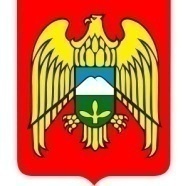 МЕСТНАЯ АДМИНИСТРАЦИЯ ГОРОДСКОГО ПОСЕЛЕНИЯ ЗАЛУКОКОАЖЕ ЗОЛЬСКОГО МУНИЦИПАЛЬНОГО РАЙОНА КАБАРДИНО-БАЛКАРСКОЙ РЕСПУБЛИКИКЪЭБЭРДЕЙ-БАЛЪКЪЭР РЕСПУБЛИКЭМ И ДЗЭЛЫКЪУЭ МУНИЦИПАЛЬНЭ КУЕЙМ ЩЫЩ ДЗЭЛЫКЪУЭКЪУАЖЭ  КЪАЛЭ ЖЫЛАГЪУЭМ И  ЩIЫПIЭ АДМИНИСТРАЦЭКЪАБАРТЫ-МАЛКЪАР РЕСПУБЛИКАНЫ ЗОЛЬСК МУНИЦИПАЛЬНЫЙ  РАЙОНУНУ ЗАЛУКОКОАЖЕ ШАХАР ПОСЕЛЕНИЯСЫНЫ ЖЕР-ЖЕРЛИ АДМИНИСТРАЦИЯНЫ БАШЧЫСЫ361700,  Кабардино – Балкарская  Республика, Зольский район  п.Залукокоаже, ул. Калмыкова, 20                                                                                                                                  тел (86637) 4-15-62;  (86637) факс 4-11-88;         Zalukokoage @ kbr.ru28.08.2020 г.                                                                      ПОСТАНОВЛЕНИЕ  № 231                                                                                                                    УНАФЭ   № 231                                                                                                                     БЕГИМ   № 231О мерах по обеспечению антитеррористической защиты, общественного порядка, противопожарной безопасности на территории городского поселения Залукокоаже во время проведения мероприятий, посвященных Дню знаний, Дню государственности КБР, Дню солидарности в борьбе с терроризмом      В целях организованного проведения мероприятий, посвященных Дню знаний, Дню государственности КБР и Дню солидарности в борьбе с терроризмом, принятия дополнительных мер, направленных на обеспечение   надежного функционирования систем жизнеобеспечения городского поселения Залукокоаже, устойчивой работы социальной сферы, предотвращения чрезвычайных ситуаций, недопущения террористических актов, пожаров на территории городского поселения, местная администрация городского поселения Залукокоаже ПОСТАНОВЛЯЕТ:1. Утвердить прилагаемые:- состав организационного комитета по проведению мероприятий посвященных Дню знаний, Дню государственности КБР и Дню солидарности в борьбе с терроризмом  в городском поселении Залукокоаже (приложение №1);- план мероприятий, посвященный Дню знаний, Дню государственности КБР и Дню солидарности в борьбе с терроризмом  в городском поселении Залукокоаже (приложение №2);- график дежурства ответственных лиц местной администрации городского поселения  Залукокоаже  с 1 по 3 сентября 2020 года (приложение №3).- график дежурства работников Дома Культуры с 1 по 3 сентября 2020 года (по согласованию), (приложение №4);2. Рекомендовать:2.1. Директорам образовательных учреждений и учреждений культуры городского поселения: - усилить контроль за безопасным проведением запланированных мероприятий и  соблюдением санитарных правил в условиях распространения новой коронавирусной инфекции (COVID-19);- о возникновении нештатных ситуаций незамедлительно информировать службу ЕДДС, тел.: 41-2-03. 2.2. ОМВД РФ по Зольскому району (Шебзухов Х.Х.) обеспечить безопасность людей  в местах проведения мероприятий.2.3. Руководителям муниципальных учреждений, предприятий, организаций всех форм собственности принять дополнительные меры по обеспечению:- антитеррористической защищенности и пожарной безопасности подведомственных объектов;-   соблюдения всех санитарно-эпидемиологических требований в связи с ситуацией по новому коронавирусу.   3. Комиссии по чрезвычайным ситуациям и обеспечению пожарной безопасности местной администрации г.п. Залукокоаже с привлечением депутатского корпуса, ДНД, представителей общественности и актива поселения, провести мероприятия информационно-пропагандистского характера, направленные:- на повышение бдительности граждан и разъяснение их действий в случае террористических угроз;- на разъяснение действий ограничительных мер, необходимости использования средств индивидуальной защиты и соблюдения социального дистанцирования в людных местах.  4. Контроль за исполнением настоящего постановления оставляю за собой.Глава местной администрацииг.п. Залукокоаже                                                                                    П.А. Бжахов                                                        Приложение №1                                                              к постановлению главы местной администрации                                                                     г.п. Залукокоаже от 28 августа 2020 года №231Состав организационного комитета по проведению мероприятий посвященных Дню знаний, Дню государственности КБР и Дню солидарности в борьбе с терроризмом  в городском поселении Залукокоаже Бжахов П.А. – глава местной администрации г.п. Залукокоаже;Амшуков А.Х.- председатель Совета ветеранов войны и труда городского поселения  Залукокоаже (по согласованию);Бабугоева Т.А.- председатель Совета женщин г.п. Залукокоаже (по согласованию);Шериева С.А.- И.о. директора МБУ «Дом Культуры г.п. Залукокоаже» (по согласованию);Махошева Т.К. – директор МКОУ «СОШ №1» (по согласованию);Бженикова М.А. – директор МКОУ «СОШ №2» (по согласованию);Шалова Л.Х. – директор МКОУ «Прогимназия №1» (по согласованию);                                                        Приложение №2                                                              к постановлению главы местной администрации                                                                     г.п. Залукокоаже от 28 августа 2020 года №231План мероприятий, посвященный Дню знаний, Дню государственности КБР и Дню солидарности в борьбе с терроризмом  в городском поселении Залукокоаже                                                         Приложение №3                                                              к постановлению главы местной администрации                                                                     г.п. Залукокоаже от 28 августа 2020 года №231График дежурства ответственных лиц местной администрации городского поселения  Залукокоаже  с 1 по 3 сентября 2020 года                                                        Приложение №4                                                              к постановлению главы местной администрации                                                                     г.п. Залукокоаже от 28 августа 2020 года №231График дежурстваработников Дома Культуры с 1 по 3 сентября 2020 года(по согласованию)№п/пНаименование мероприятия Место проведенияДатаОтветственныеДень знанийДень знанийДень знанийДень знанийДень знаний1.Праздничные линейки для учащихся 1-х классовОбразовательные учреждения01.09.2020с 90:00Руководители ОУ День государственности КБРДень государственности КБРДень государственности КБРДень государственности КБРДень государственности КБР2.Возложение цветов к памятнику павшим в годы  ВОВМемориальный комплекс «Вечный огонь», «Стена памяти» 01.09. 202011:00Бжахов П.А. -глава местной администрации,Гендугова А.М.- худ.рук. ДК3.Книжная выставка «Славлю тебя, моя Кабарда»Библиотека01.09. 202013:30Шериева С.А.-заведующая 4.Звуки музыки родной: «О, моя Кабардино-Балкария!»  Instagram.com/ok_mp/5-6 сентября13:00Гендугова А.М.- худ.рук. ДК5.Онлайн концерт:«Славься Республика моя!»Инстаграм аккаунт ДК05.09.2020Гендугова А.М.- худ.рук. ДКДень солидарности в борьбе с терроризмомДень солидарности в борьбе с терроризмомДень солидарности в борьбе с терроризмомДень солидарности в борьбе с терроризмомДень солидарности в борьбе с терроризмом6.Торжественное возложение цветов, корзин к мемориальным доскам и памятным плитам погибших сотрудников 13 октября 2005 годаОбразовательные учреждения03.09.2020Руководители ОУ7.Просмотр документального фильма и тематический час: «Город маленьких ангелов»ДК03.09.202015:00Гендугова А.М.- худ.рук. ДК№ п/пДатаФ.И.О.ответственного дежурного должностьКонтактный телефон01.09.2020Псанукова Мадина ДжабраиловнаНачальник отдела41-6-03сот.8(960)428-38-6202.09.2020Бженикова Арада АртуровнаВедущий специалистраб. 41-1-88сот.8(909)487-93-1403.09.2020Коков Алим АнатольевичГлавный специалист41-1-88сот.8(964)036-66-44№ п/пДатаФ.И.О.ответственного дежурного должностьКонтактный телефон01.09.2020Альтудова Л.А.Завхоз ДКраб. 41-4-53сот.8(906)483-17-2502.09.2020Кушхов А.А.Звукооператор ДКраб. 41-4-53сот.8(909)487-93-1403.09.2020Бжеников А.В.Специалист по молодежной политикераб. 41-4-53сот.8(968)265-05-20